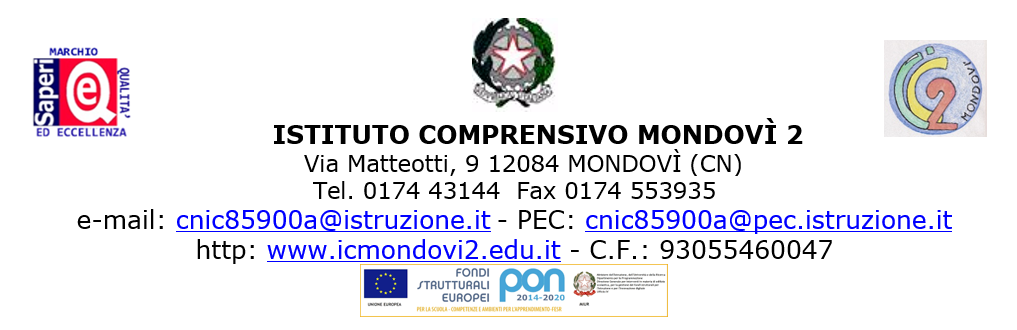 Alla c.a. della Dirigente ScolasticaI.C. Mondovì 2__l__ sottoscritt__ ________________________________________nat__  il  _____/_____/_____ a _________________________ Prov(____), assunt__  a tempo   indeterminato   determinato  in qualità di Docente di  S.dell’Infanzia  S.Primaria  S.Secondaria 1° grado in servizio presso il Plesso ___________________C H I E D Eai sensi dell’Art.64  comma 5 del CCNL Scuola 2006/2009 di poter partecipare alla seguente attività di formazione/aggiornamento:     Seminario            Convegno           Corso di Aggiornamento          Corso di FormazioneDal titolo _______________________________________________________________________promosso da ________________________________________ soggetto qualificato per la formazione,che si terrà a ________________________________ Prov. (______)  nei giorni __________________________________ dalle ore ____________ alle ore __________(ore di permesso richieste per formazione: dalle ore__________ alle ore _________)A tal fine   __l__ sottoscritt____  si impegna a produrre la  necessaria  attestazione di partecipazione al rientro in sede.Il RichiedenteIns.______________________Mondovì, lì ____/____/_________Oggetto: PARTECIPAZIONE A CORSO DI AGGIORNAMENTO PROMOSSO DA SOGGETTO                QUALIFICATO